江苏省青少年科技教育协会江苏省科教电影电视协会苏青科教发〔2024〕15号关于举办第四届江苏省青少年科学影像节活动暨第十四届全国青少年科学影像节活动的通知各设区市青少年科技教育协会、联络处、专业委员会、科普工作站、单位会员，各有关单位：为全面落实《全民科学素质行动规划纲要（2021—2035年）》《教育部等十八部门关于加强新时代中小学科学教育工作的意见》部署要求，促进科学影像类科普资源的创作与推广，鼓励青少年以短视频、动画等手段参与科普创作，提升科学与艺术融合能力，江苏省青少年科技教育协会、江苏省科教电影电视协会将联合举办第四届江苏省青少年科学影像节活动暨第十四届全国青少年科学影像节活动（以下简称“影像节活动”）。现将有关事项通知如下：一、活动主题探求科学世界 感受光影魅力组织机构主办单位：江苏省青少年科技教育协会　　　　　江苏省科教电影电视协会特别协办：关心下一代周报社参加对象与指导教师1.全省各地在校大学生（含高职）、高中生（含中职）、初中生和小学生均可以个人或团队方式参加活动。2.活动接受个人或集体申报。每项作品辅导教师不得多于2人，每项作品主创人员不得多于5人，不得中途换人，不得跨组别组队。每个学生原则上只能申报一个作品。活动内容与作品类别活动要求青少年围绕大赛主题，着眼于传播科学知识，倡导科学方法，展示科学探究成果，鼓励创作者运用新技术、新手段进行艺术创作，以生活现象、科学现象或科学原理为创作选题，作品能够充分体现科学性、思想性、艺术性和教育性，且便于传播。影像节活动申报作品类别为科学探究纪录片、科学微电影、科普动画以及其他类型的科普短视频等四类作品。1.科学探究纪录片：作品以真实的科学探究过程为内核，用科学方法和视角诠释科学内容，不能虚构，并能够以艺术的影视手段展现，引发人们对科学的思考。2.科学微电影：创作具有科学价值的剧情故事，要具备时间、地点、人物、主题和故事情节等要素，注重剧本的创作，使讲述的故事完整、生动，具有较高的观赏性。3.科普动画：作品以简约、夸张、幽默的手法，围绕一个生活中的科学现象或抽象的科学知识，通过生动的情节用动画的方式予以表现。4.科普短视频：以科学学习或科学普及为目的，包括且不限于以“科学小主播”“小小科普员”以及“科学小实验”等为内容或形式的各种类型短视频。五、作品要求1.思想性：作品须遵守国家有关法律法规，尊重文化传统、公共道德，符合民族政策，内容健康，主题鲜明。2.原创性：作品由学生自主选题，亲自创作完成，无著作权争议。3.科学性：作品须围绕活动主题，内容符合客观实际，能够反映事物的本质和内在规律，论据充分，材料、数据、结果真实可靠。4.完整性：作品须通过完整的声画要素表达理念、阐释科学。六、作品标准1.时长：科学探究纪录片时长4—8分钟，科学微电影时长4—8分钟，科普动画时长2—4分钟，科普短视频时长30秒—5分钟。2.格式：作品采用MP4格式文件。画面比例为4:3，分辨率为720×576（像素）；或画面比例16:9，分辨率为1280×720（像素），建议视频码流（单位时间的数据流量）在2000-2500Kbps之间为宜。每项作品须提交作品封面图1张（jpg格式，横版4:3，分辨率为640*480像素，大小1M以内）和作品的创意设计宣传海报1张（jpg格式，竖版2:3, 分辨率为2000*3000像素，大小3M以内）。3.质量：作品画面清晰，层次分明，色彩自然，无跳帧、漏帧现象。声音和画面同步，音量适中，不失真，无明显过大过小或时大时小，无明显背景噪声。作品配音应采用普通话，音质清晰。如内容需要采用方言或民族语言，须加同期字幕，字幕大小适中，不能出现错别字。4.摄制过程与作品内容中，如出现以下情况的，不予评审：（1）有违法律法规、伦理道德、民族习俗和宗教信仰的。（2）存在公共、人身安全隐患的。（3）有对动、植物造成恶意伤害的。（4）有对环境、文物造成损坏的。七、作品申报与时间安排活动解读与专业指导主办单位拟于3月初召开活动说明会议（具体时间以会议通知为准），邀请专家解读全国青少年科学映像节活动和江苏省青少年科学影像节活动最新要求，开设青少年科学影像创作专题报告，并对历年优秀作品案例进行分析和研讨。会议具体安排另行通告。辅导教师、科技辅导员请加入活动官方QQ群519461477关注相关信息（仅限辅导教师、科技辅导员加入），申请加群请备注“单位名称+姓名”。作品申报作品申报分为“全国青少年科学影像节活动”和“江苏省青少年科学影像节活动”两个时间段。全国青少年科学影像节活动时间段全国青少年科学影像节活动提交作品为科学探究纪录片、科学微电影、科普动画三种类别。4月15—5月15日，由辅导教师在指定网站（网址为https://yxj.cacsi.org.cn）进行注册和登录，根据要求填写相关信息，一并提交申报作品、《参评作品著作权声明表》和《全国青少年科学影像节活动作品申报表》。5月31日前，由主办单位江苏省青少年科技教育协会、江苏省科教电影电视协会完成申报作品的评审工作，并推荐40个优秀作品参加全国青少年科学影像节活动，评审结果和推荐名单届时将予以公示。6-10月为全国活动组织阶段。大赛组委会组织省级推荐作品的初评和终评展示活动（终评通知另发）。全国初选：活动组委会选聘影像、科学等相关领域专家、青少年活动专家、大众传媒等社会各界的资深专家组成作品评审委员会，对各省推荐作品按组别进行评审。根据专家评审成绩，按一定比例选取作品参加终评展映展评。终评展映展评：终评展映展评环节，将通过技能测试、现场问辩等环节，评选产生本届活动各类奖项。未通过技能测试者，取消参赛资格。入围终评展映展评的作品须由作者本人到现场参加终评活动，否则视为放弃获奖资格。组委会将择优推荐获奖作品在相关电视、报刊、网站等媒体上播出或刊载。11-12月为全国活动总结阶段，公示获奖名单、印发获奖通知、颁发证书和总结研讨等。江苏省青少年科学影像节活动时间段江苏省青少年科学影像节活动提交作品为科学探究纪录片、科学微电影、科普动画、科普短视频四种类别。5月16日—7月15日，一并将申报作品、《江苏省青少年科学影像节活动作品申报表》《参评作品著作权声明表》电子文档及盖章扫描件发送至邮箱jsstem@126.com（申报作品可提供网盘链接）。凡5月15日前已申报全国活动的作品将不再重复申报，主办单位一律视其为参加省级活动作品，并参与评选。省级活动评选结果于8月上旬公布，其中部分优秀作品将推荐参加由省委宣传部、省教育厅等单位主办的第十届江苏省科普公益作品大赛，评选结果于8月底公布。八、奖项设置省最佳作品奖：约占作品总数的20%。省优秀作品奖：约占作品总数的40%。省入围作品奖：约占作品总数的20%。优秀指导教师奖：授予辅导学生获得最佳作品奖或优秀作品奖的辅导教师，且组织参赛学生超过10人。省级优秀组织单位：根据活动宣传、学生社团活动，学生交流活动等组织工作情况，择优推荐基层活动组织实施单位、大中小学等，总名额根据活动学校参与情况确定。九、工作要求各地要严格执行实施办法及相关管理规定，确保活动公平公正。加强活动的组织管理和宣传，积极组织发动本地区辅导教师学习相关知识技能，支持大中小学等单位发展相关内容的兴趣小组、社团活动，在活动中培养科学与人文精神，增强青少年的社会责任感。十、联系方式江苏省青少年科技教育协会联系人：伊真，联系方式：17621299035江苏省科教电影电视协会联系人：王玲玲，联系方式：15050569458影像节活动官方QQ群（仅限教师加入）：519461477全国活动作品申报网站：https://yxj.cacsi.org.cn省级活动作品申报邮箱：jsstem@126.com附件：1.《参评作品著作权声明表》　　　2.《全国青少年科学影像节活动作品申报表》　　　3.《江苏省青少年科学影像节活动作品申报表》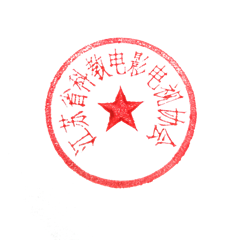 江苏省青少年科技教育协会   江苏省科教电影电视协会                              2024年2月19日附件1参评作品著作权声明表所在省（区、市）：                              注：此表格在系统中填写完成后下载打印签字扫描，以PDF格式文件提交。多名作者的作品，需要全部作者签字。附件2全国青少年科学影像节活动作品申报表所在省（区、市）：                                           作品编号：            注：4月15日—5月15日申报作品填写此表，填写完成后下载打印签字盖章扫描，以PDF格式文件提交。附件3江苏省青少年科学影像节活动作品申报表所在设区市：         （县（市、区）：      ）               作品编号：            注：5月16日—7月15日申报作品填写此表，填写完成后下载打印签字盖章扫描，以PDF格式文件提交。第一作者性别身份证号身份证号身份证号所在学校联系方式联系方式联系方式其他主创人员姓名、单位及分工辅导教师姓名及工作单位作品名称作品类别□科学探究纪录片□科学微电影 □科普动画□科普短视频□科学探究纪录片□科学微电影 □科普动画□科普短视频□科学探究纪录片□科学微电影 □科普动画□科普短视频□科学探究纪录片□科学微电影 □科普动画□科普短视频作品组别□小学组□中学组 □大学组 □小学组□中学组 □大学组 □小学组□中学组 □大学组 声明：本作品是本人和上述其他主创人员自主选题，亲自创作，共同努力完成，且无著作权争议，是此作品的著作权人，作品无任何侵犯他人著作权和版权行为，如有著作权或版权追究，以及其他虚假行为和事实的，自愿承担一切法律后果，并承担一切法律责任，与主办单位无关。我和其他主创人员了解全国青少年科学影像节活动组委会关于作品著作权和版权的相关要求，允许主办单位共享作品著作权和版权，允许主办单位拥有出版作品集、公开展映展示、宣传推介等作品使用权。特此声明。                                        声明人（全部作者）签字：                                            年    月    日声明：本作品是本人和上述其他主创人员自主选题，亲自创作，共同努力完成，且无著作权争议，是此作品的著作权人，作品无任何侵犯他人著作权和版权行为，如有著作权或版权追究，以及其他虚假行为和事实的，自愿承担一切法律后果，并承担一切法律责任，与主办单位无关。我和其他主创人员了解全国青少年科学影像节活动组委会关于作品著作权和版权的相关要求，允许主办单位共享作品著作权和版权，允许主办单位拥有出版作品集、公开展映展示、宣传推介等作品使用权。特此声明。                                        声明人（全部作者）签字：                                            年    月    日声明：本作品是本人和上述其他主创人员自主选题，亲自创作，共同努力完成，且无著作权争议，是此作品的著作权人，作品无任何侵犯他人著作权和版权行为，如有著作权或版权追究，以及其他虚假行为和事实的，自愿承担一切法律后果，并承担一切法律责任，与主办单位无关。我和其他主创人员了解全国青少年科学影像节活动组委会关于作品著作权和版权的相关要求，允许主办单位共享作品著作权和版权，允许主办单位拥有出版作品集、公开展映展示、宣传推介等作品使用权。特此声明。                                        声明人（全部作者）签字：                                            年    月    日声明：本作品是本人和上述其他主创人员自主选题，亲自创作，共同努力完成，且无著作权争议，是此作品的著作权人，作品无任何侵犯他人著作权和版权行为，如有著作权或版权追究，以及其他虚假行为和事实的，自愿承担一切法律后果，并承担一切法律责任，与主办单位无关。我和其他主创人员了解全国青少年科学影像节活动组委会关于作品著作权和版权的相关要求，允许主办单位共享作品著作权和版权，允许主办单位拥有出版作品集、公开展映展示、宣传推介等作品使用权。特此声明。                                        声明人（全部作者）签字：                                            年    月    日声明：本作品是本人和上述其他主创人员自主选题，亲自创作，共同努力完成，且无著作权争议，是此作品的著作权人，作品无任何侵犯他人著作权和版权行为，如有著作权或版权追究，以及其他虚假行为和事实的，自愿承担一切法律后果，并承担一切法律责任，与主办单位无关。我和其他主创人员了解全国青少年科学影像节活动组委会关于作品著作权和版权的相关要求，允许主办单位共享作品著作权和版权，允许主办单位拥有出版作品集、公开展映展示、宣传推介等作品使用权。特此声明。                                        声明人（全部作者）签字：                                            年    月    日声明：本作品是本人和上述其他主创人员自主选题，亲自创作，共同努力完成，且无著作权争议，是此作品的著作权人，作品无任何侵犯他人著作权和版权行为，如有著作权或版权追究，以及其他虚假行为和事实的，自愿承担一切法律后果，并承担一切法律责任，与主办单位无关。我和其他主创人员了解全国青少年科学影像节活动组委会关于作品著作权和版权的相关要求，允许主办单位共享作品著作权和版权，允许主办单位拥有出版作品集、公开展映展示、宣传推介等作品使用权。特此声明。                                        声明人（全部作者）签字：                                            年    月    日声明：本作品是本人和上述其他主创人员自主选题，亲自创作，共同努力完成，且无著作权争议，是此作品的著作权人，作品无任何侵犯他人著作权和版权行为，如有著作权或版权追究，以及其他虚假行为和事实的，自愿承担一切法律后果，并承担一切法律责任，与主办单位无关。我和其他主创人员了解全国青少年科学影像节活动组委会关于作品著作权和版权的相关要求，允许主办单位共享作品著作权和版权，允许主办单位拥有出版作品集、公开展映展示、宣传推介等作品使用权。特此声明。                                        声明人（全部作者）签字：                                            年    月    日声明：本作品是本人和上述其他主创人员自主选题，亲自创作，共同努力完成，且无著作权争议，是此作品的著作权人，作品无任何侵犯他人著作权和版权行为，如有著作权或版权追究，以及其他虚假行为和事实的，自愿承担一切法律后果，并承担一切法律责任，与主办单位无关。我和其他主创人员了解全国青少年科学影像节活动组委会关于作品著作权和版权的相关要求，允许主办单位共享作品著作权和版权，允许主办单位拥有出版作品集、公开展映展示、宣传推介等作品使用权。特此声明。                                        声明人（全部作者）签字：                                            年    月    日声明：本作品是本人和上述其他主创人员自主选题，亲自创作，共同努力完成，且无著作权争议，是此作品的著作权人，作品无任何侵犯他人著作权和版权行为，如有著作权或版权追究，以及其他虚假行为和事实的，自愿承担一切法律后果，并承担一切法律责任，与主办单位无关。我和其他主创人员了解全国青少年科学影像节活动组委会关于作品著作权和版权的相关要求，允许主办单位共享作品著作权和版权，允许主办单位拥有出版作品集、公开展映展示、宣传推介等作品使用权。特此声明。                                        声明人（全部作者）签字：                                            年    月    日作者信息（限五名以内）姓名性别身份证号上传作者证件照片作者信息（限五名以内）所在学校年级上传作者证件照片作者信息（限五名以内）联系电话E-mail上传作者证件照片作者信息（限五名以内）姓名性别身份证号上传作者证件照片作者信息（限五名以内）所在学校年级上传作者证件照片作者信息（限五名以内）联系电话E-mail上传作者证件照片团队分工（个人作品不填）团队分工（个人作品不填）（脚本创作、拍摄、后期剪辑等）（脚本创作、拍摄、后期剪辑等）（脚本创作、拍摄、后期剪辑等）（脚本创作、拍摄、后期剪辑等）（脚本创作、拍摄、后期剪辑等）（脚本创作、拍摄、后期剪辑等）（脚本创作、拍摄、后期剪辑等）辅导教师姓名工作单位工作单位职务/职称联系电话联系电话E-mailE-mail辅导教师辅导教师作品信息作品名称作品信息作品类别□科学探究纪录片□科学微电影 □科普动画 □科学探究纪录片□科学微电影 □科普动画 □科学探究纪录片□科学微电影 □科普动画 作品组别作品组别□小学组□中学组 □大学组 □小学组□中学组 □大学组 作品信息作品简介（不超过200字）：（主要介绍作品创意和内容）作品简介（不超过200字）：（主要介绍作品创意和内容）作品简介（不超过200字）：（主要介绍作品创意和内容）作品简介（不超过200字）：（主要介绍作品创意和内容）作品简介（不超过200字）：（主要介绍作品创意和内容）作品简介（不超过200字）：（主要介绍作品创意和内容）作品简介（不超过200字）：（主要介绍作品创意和内容）作品简介（不超过200字）：（主要介绍作品创意和内容）附件材料（作品创意说明、拍摄脚本、解说词、活动经验或心得体会等）（作品创意说明、拍摄脚本、解说词、活动经验或心得体会等）（作品创意说明、拍摄脚本、解说词、活动经验或心得体会等）（作品创意说明、拍摄脚本、解说词、活动经验或心得体会等）（作品创意说明、拍摄脚本、解说词、活动经验或心得体会等）（作品创意说明、拍摄脚本、解说词、活动经验或心得体会等）（作品创意说明、拍摄脚本、解说词、活动经验或心得体会等）（作品创意说明、拍摄脚本、解说词、活动经验或心得体会等）学校意见单位负责人签字：                                 单位盖章：                                                 日期：单位负责人签字：                                 单位盖章：                                                 日期：单位负责人签字：                                 单位盖章：                                                 日期：单位负责人签字：                                 单位盖章：                                                 日期：单位负责人签字：                                 单位盖章：                                                 日期：单位负责人签字：                                 单位盖章：                                                 日期：单位负责人签字：                                 单位盖章：                                                 日期：单位负责人签字：                                 单位盖章：                                                 日期：作者信息（限五名以内）姓名性别身份证号上传作者证件照片作者信息（限五名以内）所在学校年级上传作者证件照片作者信息（限五名以内）联系电话E-mailE-mail上传作者证件照片作者信息（限五名以内）姓名性别身份证号上传作者证件照片作者信息（限五名以内）所在学校年级上传作者证件照片作者信息（限五名以内）联系电话E-mailE-mail上传作者证件照片所在学校是否为江苏省青少年科技教育协会单位会员所在学校是否为江苏省青少年科技教育协会单位会员所在学校是否为江苏省青少年科技教育协会单位会员所在学校是否为江苏省青少年科技教育协会单位会员所在学校是否为江苏省青少年科技教育协会单位会员是□       否□是□       否□是□       否□是□       否□是□       否□团队分工（个人作品不填）团队分工（个人作品不填）（脚本创作、拍摄、后期剪辑等）（脚本创作、拍摄、后期剪辑等）（脚本创作、拍摄、后期剪辑等）（脚本创作、拍摄、后期剪辑等）（脚本创作、拍摄、后期剪辑等）（脚本创作、拍摄、后期剪辑等）（脚本创作、拍摄、后期剪辑等）（脚本创作、拍摄、后期剪辑等）辅导教师姓名工作单位工作单位职务/职称职务/职称联系电话联系电话E-mailE-mail辅导教师辅导教师作品信息作品名称作品信息作品类别□科学探究纪录片□科学微电影 □科普动画□科普短视频□科学探究纪录片□科学微电影 □科普动画□科普短视频□科学探究纪录片□科学微电影 □科普动画□科普短视频□科学探究纪录片□科学微电影 □科普动画□科普短视频作品组别作品组别□小学组□中学组 □大学组 □小学组□中学组 □大学组 作品信息作品简介（不超过200字）：（主要介绍作品创意和内容）作品简介（不超过200字）：（主要介绍作品创意和内容）作品简介（不超过200字）：（主要介绍作品创意和内容）作品简介（不超过200字）：（主要介绍作品创意和内容）作品简介（不超过200字）：（主要介绍作品创意和内容）作品简介（不超过200字）：（主要介绍作品创意和内容）作品简介（不超过200字）：（主要介绍作品创意和内容）作品简介（不超过200字）：（主要介绍作品创意和内容）作品简介（不超过200字）：（主要介绍作品创意和内容）附件材料（作品创意说明、拍摄脚本、解说词、活动经验或心得体会等）（作品创意说明、拍摄脚本、解说词、活动经验或心得体会等）（作品创意说明、拍摄脚本、解说词、活动经验或心得体会等）（作品创意说明、拍摄脚本、解说词、活动经验或心得体会等）（作品创意说明、拍摄脚本、解说词、活动经验或心得体会等）（作品创意说明、拍摄脚本、解说词、活动经验或心得体会等）（作品创意说明、拍摄脚本、解说词、活动经验或心得体会等）（作品创意说明、拍摄脚本、解说词、活动经验或心得体会等）（作品创意说明、拍摄脚本、解说词、活动经验或心得体会等）学校意见单位负责人签字：                                 单位盖章：                                                 日期：单位负责人签字：                                 单位盖章：                                                 日期：单位负责人签字：                                 单位盖章：                                                 日期：单位负责人签字：                                 单位盖章：                                                 日期：单位负责人签字：                                 单位盖章：                                                 日期：单位负责人签字：                                 单位盖章：                                                 日期：单位负责人签字：                                 单位盖章：                                                 日期：单位负责人签字：                                 单位盖章：                                                 日期：单位负责人签字：                                 单位盖章：                                                 日期：